ГЛУХІВСЬКА МІСЬКА РАДА СУМСЬКОЇ ОБЛАСТІ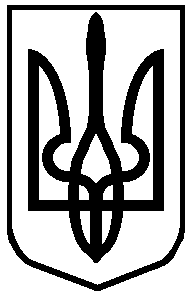 ВИКОНАВЧИЙ  КОМІТЕТвул. Шевченка . Глухів, Сумська область,  41400, тел. (05444) 2-21-15 , тел/факс (05444) 3-27-56, E-mail: по Україні – glhgor@ukr.net,  по області – glh_g@oblmail   Код ЄДРПОУ 04058048___________  № ________                       на  № ________ від _________ПоданняЗ метою участі у проекті «Е-рішення для громад» та визначення структури, складових та призначення інформаційної системи «Реєстр територіальної громади міста Глухова» просимо винести на розгляд виконавчого комітету міської ради питання «Про затвердження Положення про інформаційну систему «Реєстр територіальної громади міста Глухова».Начальник відділу ведення реєструтериторіальної громади міської ради                                   Н. КИЧИГІНАМіському головіТерещенко М.